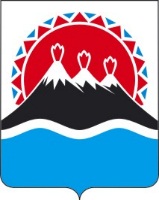 В целях приведения отдельных нормативных правовых актов Министерства здравоохранения Камчатского края в соответствие с действующим законодательствомПРИКАЗЫВАЮ:Признать утратившими силу:приказ Минздрава Камчатского края от 18.08.2020 № 21-541                          «Об особенностях порядка оплаты расходов, связанных с направлением граждан Российской Федерации в медицинские организации, расположенные за пределами Камчатского края, для оказания специализированной, в том числе высокотехнологичной, медицинской помощи и медицинской реабилитации»;приказ Минздрава Камчатского края от 10.03.2021 № 21-170                          «Об особенностях порядка возмещения представителям коренных малочисленных народов Севера, проживающим в Камчатском крае, расходов на санаторно-курортное лечение Министерством здравоохранения Камчатского края»;приказ Минздрава Камчатского края от 10.03.2021 № 21-171                               «Об особенностях порядка компенсации расходов, связанных с организацией реабилитации постоянно комплексной детей-инвалидов, проживающих в Камчатском крае».2. Настоящий приказ вступает в силу после дня его официального опубликования.Ханина Татьяна Юрьевна 8(415-2) 201-390МИНИСТЕРСТВО ЗДРАВООХРАНЕНИЯКАМЧАТСКОГО КРАЯПРИКАЗ № [Номер документа]г. Петропавловск-Камчатскийот [Дата регистрации]О признании утратившими силу отдельных приказов Министерства здравоохранения Камчатского края               Министр[горизонтальный штамп подписи 1]А.В. Гашков